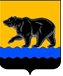 ГЛАВА ГОРОДА НЕФТЕЮГАНСКА постановлениег.НефтеюганскО награжденииВ соответствии с Положением о наградах и почётном звании муниципального образования город Нефтеюганск, утвержденным решением Думы города Нефтеюганска от 31.10.2016 № 30-VI, представленными ходатайствами директора общества с ограниченной ответственностью          «СУ № 905» А.М.Губарева от 23.07.2019 № 298-14, директора муниципального бюджетного общеобразовательного учреждения «Средняя общеобразовательная школа с углубленным изучением отдельных предметов    № 10» Ф.Ю.Краснова от 06.09.2019 № 1230, директора муниципального автономного дошкольного образовательного учреждения города Нефтеюганска «Детский сад № 9 «Радуга» А.А.Кузьминой от 04.09.2019 № 289, заместителя главы города Нефтеюганска А.А.Метелева от 04.09.2019 № Исх-2102-9, директора муниципального бюджетного учреждения дополнительного образования «Детская школа искусств» Н.Н.Любимовой от 12.09.2019 № 899, заместителя главы города Нефтеюганска А.А.Метелева от 16.09.2019                             № Исх-2279-9, исполняющего обязанности директора муниципального бюджетного учреждения дополнительного образования «Детская музыкальная школа имени В.В.Андреева» А.Р.Корнишиной от 16.09.2019 № 537, директора муниципального бюджетного общеобразовательного учреждения «Средняя общеобразовательная школа № 2 имени А.И.Исаевой» И.А.Линник от 16.09.2019 № 374, директора муниципального бюджетного общеобразовательного учреждения «Средняя общеобразовательная кадетская школа № 4» Л.И.Степкиной от 04.09.2019 № 810 постановляю:1.Наградить:1.1.Почётной грамотой главы города Нефтеюганска:1.1.1.за многолетний добросовестный труд и в связи с 30 – летием со дня образования муниципального бюджетного общеобразовательного учреждения «Средняя общеобразовательная школа с углублённым изучением отдельных предметов № 10»:1.1.2.за многолетний добросовестный труд и в связи с 50 – летием со дня образования муниципального бюджетного общеобразовательного учреждения «Средняя общеобразовательная кадетская школа № 4»:1.1.3.за высокое профессиональное мастерство, значительный вклад в развитие образования города Нефтеюганска и в связи с Днём учителя:1.1.4.за высокое профессиональное мастерство, значительный вклад в развитие образования в сфере культуры и в связи с Днём учителя:1.2.Благодарственным письмом главы города Нефтеюганска:1.2.1.за безупречную работу, значительный вклад в развитие образования в сфере культуры и в связи с Днём учителя:1.2.2.за безупречную работу и в связи с 50 – летием со дня образования муниципального бюджетного общеобразовательного учреждения «Средняя общеобразовательная кадетская школа № 4»:1.2.3.за безупречную работу и в связи с 30 – летием со дня образования муниципального бюджетного общеобразовательного учреждения «Средняя общеобразовательная школа с углублённым изучением отдельных предметов   № 10»:1.2.4.за многолетний добросовестный труд и в связи с 20 – летием со дня образования акционерного общества «Дорожно-строительная компания «АВТОБАН»:1.2.5.за безупречную работу и значительный вклад в развитие образования города Нефтеюганска:1.2.6.за высокое профессиональное мастерство и содействие в организации курсового обучения неработающего населения в области гражданской обороны и защиты от чрезвычайных ситуаций в городе Нефтеюганске:2.Вручить лицам, указанным в пункте 1 настоящего постановления, подарочно-сувенирную продукцию, цветы согласно приложению.3.Департаменту по делам администрации города (Прокопович П.А.) разместить постановление на официальном сайте органов местного самоуправления города Нефтеюганска в сети Интернет.4.Контроль исполнения постановления оставляю за собой.Глава города Нефтеюганска            	                                                    С.Ю.ДегтяревПриложение к постановлениюглавы города от 24.09.2019 № 65Подарочно-сувенирная продукция, цветы24.09.2019          № 65МаксимовуЗою Павловну-учителя начальных классов муниципального бюджетного общеобразовательного учреждения «Средняя общеобразовательная школа с углубленным изучением отдельных предметов № 10»;ТимофееваАлександра Сергеевича-учителя информатики муниципального бюджетного общеобразовательного учреждения «Средняя общеобразовательная школа с углубленным изучением отдельных предметов № 10».БелогуровуЕлену Филимоновну-учителя русского языка и литературы муниципального бюджетного общеобразовательного учреждения «Средняя общеобразовательная кадетская школа № 4»;ГрибковуЕлену Григорьевну-учителя начальных классов муниципального бюджетного общеобразовательного учреждения «Средняя общеобразовательная кадетская школа № 4»;Максимову Лесю Анатольевну-учителя начальных классов муниципального бюджетного общеобразовательного учреждения «Средняя общеобразовательная кадетская школа № 4».Евтушок Александра Петровича-учителя технологии и предпринимательства муниципального бюджетного общеобразовательного учреждения «Средняя общеобразовательная школа № 2 имени А.И.Исаевой».ПетровуСветлану Николаевну-преподавателя муниципального бюджетного учреждения дополнительного образования «Детская музыкальная школа имени В.В.Андреева»;РубашенкоАлександра Ивановича-преподавателя муниципального бюджетного учреждения дополнительного образования «Детская музыкальная школа имени В.В.Андреева»;Скирту Нелли Абзаловну-преподавателя муниципального бюджетного учреждения дополнительного образования «Детская музыкальная школа имени В.В.Андреева».Алунц Ларису Леоновну-преподавателя муниципального бюджетного учреждения дополнительного образования «Детская музыкальная школа имени В.В.Андреева»;Бережную  Ульяну Михайловну-преподавателя муниципального бюджетного учреждения дополнительного образования «Детская школа искусств»;ДудкоЕлену Петровну-преподавателя муниципального бюджетного учреждения дополнительного образования «Детская школа искусств»;Малышеву Наталью Викторовну-преподавателя муниципального бюджетного учреждения дополнительного образования «Детская школа искусств».ЛеухинуЛюбовь Евгеньевну-учителя географии муниципального бюджетного общеобразовательного учреждения «Средняя общеобразовательная кадетская школа № 4»;МатвиецГалину Федоровну-учителя начальных классов муниципального бюджетного общеобразовательного учреждения «Средняя общеобразовательная кадетская школа № 4».Ахмадишину Зою Куприяновну-уборщика служебных помещений муниципального бюджетного общеобразовательного учреждения «Средняя общеобразовательная школа с углубленным изучением отдельных предметов № 10»;КосолаповуЕлену Николаевну-учителя физической культуры муниципального бюджетного общеобразовательного учреждения «Средняя общеобразовательная школа с углубленным изучением отдельных предметов № 10»;РазутдиновуГульнису Гильмановну-учителя русского языка и литературы муниципального бюджетного общеобразовательного учреждения «Средняя общеобразовательная школа с углубленным изучением отдельных предметов № 10»;                                                                                                                                                                                                                                                                                                                                                                                                                                                                                                                                                                                                                                                                                                                                                                                                                                                                                                                                                                                                                                                                                                                                                                                                                                                                                                                                                                                                                                                                                                                                                                                                                                                                                                                                                                                                                                                                                                                                                                                                                                                                                                                                                                                                                                                                                                                                                                                                                                                                                                                                                                                                                                                                                                                                                                                                                                                                                                                                                                                                                                                                                                                                                                                                                                                                                                                                                                                                                                                                                                                                                                                                                                                                                                                                                                                                                                                                                                                                                                                                                                                                                                                                                                                                                                                                                                                                                                                                                                                                                                                                                                                                                                                                                                                                                                                                                                                                                                                                                                                                                                                                                                                                                                                                                                                                                                                                                                                                                                                                                                                                                                                                                                                                                                                                                                                                                                                                                                                                                                                                                                                                                                                                                                                                                                                                                                                                 УткинуЕлену Витальевну-учителя начальных классов муниципального бюджетного общеобразовательного учреждения «Средняя общеобразовательная школа с углубленным изучением отдельных предметов № 10»;ФенингЛюбовь Дмитриевну-уборщика служебных помещений муниципального бюджетного общеобразовательного учреждения «Средняя общеобразовательная школа с углубленным изучением отдельных предметов № 10»;Черникову Татьяну Анатольевну-учителя биологии муниципального бюджетного общеобразовательного учреждения «Средняя общеобразовательная школа с углубленным изучением отдельных предметов № 10».БатыргарееваРаниса Галимьяновича-водителя 6 разряда общества с ограниченной ответственностью «СУ № 905»;ГубареваАлександра Михайловича-директора общества с ограниченной ответственностью «СУ № 905»;ДубовогоЮрия Васильевича-машиниста укладчика асфальтобетона                   7 разряда общества с ограниченной ответственностью «СУ № 905»;КравцоваДмитрия Васильевича-механика по асфальтосмесительным установкам общества с ограниченной ответственностью «СУ № 905»;Нацаренуса Андрея Андреевича-машиниста укладчика асфальтобетона                     6 разряда общества с ограниченной ответственностью «СУ № 905»;РахимоваРафика Хамитовича-водителя 2 класса общества с ограниченной ответственностью «СУ № 905»;СвидовскогоСергея Борисовича-водителя 1 класса общества с ограниченной ответственностью «СУ № 905»;СергееваСергея Анатольевича-механика участка по техническому обеспечению и ремонту ДСТ общества с ограниченной ответственностью «СУ № 905»;ФролковуЛидию Павловну-повара 4 разряда общества с ограниченной ответственностью «СУ № 905».БагринуНаталью Васильевну-педагога-психолога муниципального автономного дошкольного образовательного учреждения города Нефтеюганска «Детский сад № 9 «Радуга»;Булыкову Наталью Александровну-музыкального руководителя муниципального автономного дошкольного образовательного учреждения города Нефтеюганска «Детский сад № 9 «Радуга».Шишкина Владимира Александровича-начальника отделения организации службы подготовки и пожаротушения                        федерального государственного казенного учреждения «6 отряд федеральной противопожарной службы по Ханты-Мансийскому автономному округу - Югре».-  коллектив отдела надзорной деятельности и профилактической работы по городу Пыть-Яху, городу Нефтеюганску и Нефтеюганскому району главного управления МЧС России по Ханты-Мансийскому автономному округу – Югре;-  коллектив отдела надзорной деятельности и профилактической работы по городу Пыть-Яху, городу Нефтеюганску и Нефтеюганскому району главного управления МЧС России по Ханты-Мансийскому автономному округу – Югре;-  коллектив отдела надзорной деятельности и профилактической работы по городу Пыть-Яху, городу Нефтеюганску и Нефтеюганскому району главного управления МЧС России по Ханты-Мансийскому автономному округу – Югре;- коллектив управления социальной защиты населения по городу Нефтеюганску и Нефтеюганскому району;- коллектив управления социальной защиты населения по городу Нефтеюганску и Нефтеюганскому району;- коллектив управления социальной защиты населения по городу Нефтеюганску и Нефтеюганскому району;-  коллектив бюджетного учреждения Ханты-Мансийского автономного округа – Югры «Нефтеюганская окружная клиническая больница имени В.И.Яцкив».-  коллектив бюджетного учреждения Ханты-Мансийского автономного округа – Югры «Нефтеюганская окружная клиническая больница имени В.И.Яцкив».-  коллектив бюджетного учреждения Ханты-Мансийского автономного округа – Югры «Нефтеюганская окружная клиническая больница имени В.И.Яцкив».№ п/пНаименованиеКоличество (штук)Багетная рамка 36Бланк почетной грамоты с символикой города9Бланк благодарственного письма с символикой города26Подарочные пакеты36